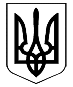                                         ВЕЛИКОДИМЕРСЬКА СЕЛИЩНА РАДАБРОВАРСЬКОГО РАЙОНУ КИЇВСЬКОЇ ОБЛАСТІР І Ш Е Н Н ЯПро надання дозволу на викуп земельної ділянки земель комунальної власностіРозглянувши заяву ФОП Теличко Д.А. щодо викупу земельної ділянки площею 0,2823 га земель комунальної власності в смт Велика Димерка вул. Промислова, 13, керуючись ст. 26 Закону України «Про місцеве самоврядування в Україні», ст. 12 Земельного кодексу України, селищна рада:В И Р І Ш И Л А:1. Доручити селищному голові Бочкарьову А.Б. замовити експертну грошову оцінку на земельну ділянку земель комунальної власності площею 0,2823 га в смт Велика Димерка по вул. Промислова, 13,  кадастровий номер 3221281201:01:058:0007 для будівництва та обслуговування цеху по виробництву хлібобулочних виробів.2. Виготовлену експертну оцінку подати на розгляд профільних комісій Великодимерської селищної ради. 3.  Контроль за виконанням даного рішення покласти на постійну комісію з питань земельних відносин та охорони навколишнього природного середовища.Селищний голова				                              А.Б.  Бочкарьов смт Велика Димерка8 лютого 2018 року№ 92    V– VІІ